Roasted Broccoli and Cauliflower with Lemon and GarlicServes: 4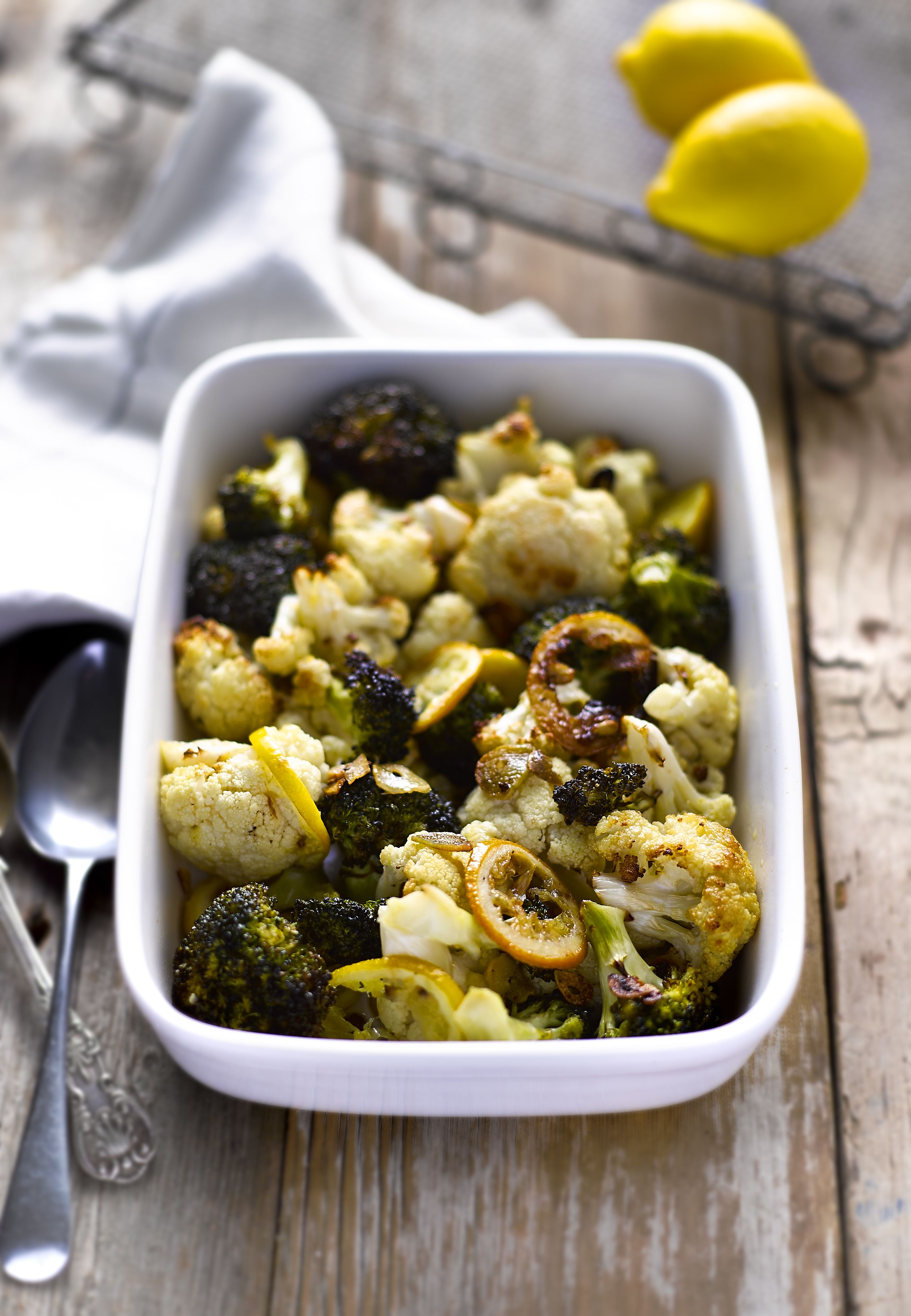 Preparation time: 10 minutesCooking time: 30 minutesIngredients:1 head of broccoli, broken into small florets1 large head of cauliflower, broken into small florets3 tablespoons olive oil4 garlic cloves, sliced thinly2 lemons, sliced thinlySalt and pepper, to seasonWhat to do:Preheat your oven to 220°C
Mix all of the ingredients in a large bowl until coated in the oil
Tip them out onto a baking tray – you may need two
Roast in the oven for 25 to 30 minutes, tossing the vegetables halfway through cooking time
Remove from the oven once they are brown and tender
Serve immediately!For more information please contact The Little Big Voice on (0) 208 338 0188 or email pressoffice@thelittlebigvoice.com 	